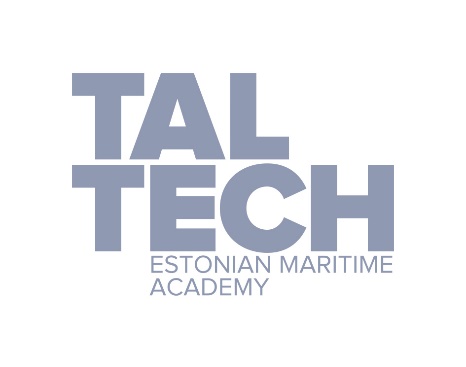 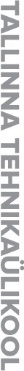 QUALITY MANAGEMENT SYSTEM INTERNAL AUDIT SUB-REPORTAudit DateAudit StartAudit StartAudit EndAudit LocationAudit Location:::Audit ScopeAudit ScopeAudit ScopeAudit Team MembersAudit Team MembersAudit Team MembersAuditeePositionPositionAudit Team MemberTeam Member RoleTeam Member RoleProcess to be AuditedAudited UnitAudited UnitAudit CriteriaAudit CriteriaAudit CriteriaConformities Identified During the AuditConformities Identified During the AuditConformities Identified During the AuditConformities Identified During the AuditConformities Identified During the AuditConformities Identified During the AuditSource DocumentRequirementObjective EvidenceObjective EvidenceObjective EvidenceObjective EvidenceNonconformities Identified During the AuditNonconformities Identified During the AuditNonconformities Identified During the AuditNonconformities Identified During the AuditNonconformities Identified During the AuditNonconformities Identified During the AuditSource DocumentRequirementObjective EvidenceObjective EvidenceObjective EvidenceDescriptionObservations made during the auditObservations made during the auditObservations made during the auditObservations made during the auditObservations made during the auditObservations made during the auditCategoryDescriptionDescriptionDescriptionDescriptionDescriptionAudit FindingsAudit FindingsAudit FindingsAudit FindingsAudit FindingsAudit FindingsUnresolved DisagreementsUnresolved DisagreementsUnresolved DisagreementsUnresolved DisagreementsUnresolved DisagreementsUnresolved DisagreementsAudit Team LeaderAudit Team Leader SignatureAudit Team Leader SignatureAudit Team Leader SignatureAudit Team Leader SignatureAudit Team Leader Signature